«В регистр»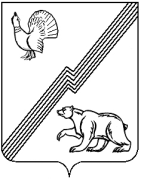 АДМИНИСТРАЦИЯ ГОРОДА ЮГОРСКАХанты-Мансийского автономного округа – ЮгрыПОСТАНОВЛЕНИЕ (ПРОЕКТ)от  _________________                                                                                                           №_______О внесении изменений в постановление администрации города Югорска от 17.09.2020 № 1320 «Об  арендной  плате  за  земельные  участки земель населенных пунктов, находящиеся  в  собственности муниципального образования  городской  округ город  Югорск»В соответствии с Земельным Кодексом Российской Федерации, пункта 1 статьи 53 Федерального закона от 29.07.2017 № 217-ФЗ «О ведении гражданами садоводства и огородничества для собственных нужд и о внесении изменений в отдельные законодательные акты Российской Федерации»:1. В заголовке, по тексту постановления, приложений 1-3 слова «муниципальное образование городской округ город Югорск» заменить словами «муниципальное образование город Югорск» в соответствующих падежах.2. Внести в приложение 1 к постановлению администрации города Югорска от 17.09.2020 № 1320 «Об  арендной  плате  за  земельные  участки земель населенных пунктов, находящиеся  в  собственности муниципального образования  городской  округ город  Югорск» следующие изменения:2.1. В пункте 3:2.1.1. Абзац второй изложить в следующей редакции:«А = (КС x С / 100) x Кп x Кст x Ксуб x Кпр x Ксз, где:».2.1.2. Абзац восьмой изложить в следующей редакции:«Ксуб - коэффициент субъектов;».2.2. Пункт 6 изложить в следующей редакции:«6. Коэффициент субъектов (Ксуб) устанавливается равным:0,5 - при передаче в аренду земельных участков субъектам малого и среднего предпринимательства для ведения предпринимательской деятельности;0,5 - при передаче в аренду земельных участков физическим лицам, применяющим специальный налоговый режим "Налог на профессиональный доход", в соответствии со статьей 5.2 Закона Ханты-Мансийского автономного округа - Югры от 29 декабря 2007 года N 213-оз "О развитии малого и среднего предпринимательства в Ханты-Мансийском автономном округе - Югре";0,5 - при передаче в аренду земельных участков субъектам креативных индустрий (юридическим лицам и индивидуальным предпринимателям), соответствующим требованиям, установленным статьей 9 Закона Ханты-Мансийского автономного округа - Югры от 27 июля 2020 года N 70-оз "О креативных индустриях в Ханты-Мансийском автономном округе - Югре", для осуществления видов деятельности, соответствующих одному или нескольким направлениям (сферам) креативных индустрий;0,1 - при передаче в аренду земельных участков субъектам малого и среднего предпринимательства, признанным социальными предприятиями, для осуществления деятельности в сфере социального предпринимательства;0,1 - при передаче земельных участков в аренду региональным или муниципальным социально ориентированным некоммерческим организациям при условии осуществления ими на переданном земельном участке в соответствии с учредительными документами видов деятельности, определенных Законом Ханты-Мансийского автономного округа - Югры от 16 декабря 2010 года N 229-оз "О поддержке региональных социально ориентированных некоммерческих организаций, осуществляющих деятельность в Ханты-Мансийском автономном округе - Югре";0,1 - при передаче в аренду земельных участков под размещение посадочных площадок авиации общего назначения.В договорах аренды земельных участков, размер арендной платы за которые рассчитан без учета коэффициента субъектов (Ксуб), арендодатель изменяет его с учетом применения указанного коэффициента на основании заявления арендатора с даты его подачи.».2.3. Пункт 7 изложить в следующей редакции:«Коэффициент приоритета (Кпр) применяется в размере 0,8 при передаче земельных участков в аренду для реализации проектов, включенных до 12 сентября 2020 года в Реестр приоритетных инвестиционных проектов Ханты-Мансийского автономного округа - Югры, а также инвестиционных проектов по созданию индустриальных (промышленных) парков и инвестиционных проектов, реализуемых в соответствии с соглашениями о защите и поощрении капиталовложений.».3. В пункте 4 приложений 2, 3 слова «Земельные участки, находящиеся в составе дачных, садоводческих и огороднических объединений» заменить словами «Земельные участки, находящиеся в составе садоводческих и огороднических некоммерческих товариществ».4. Опубликовать постановление в официальном печатном издании города Югорска и разместить на официальном сайте органов местного самоуправления города Югорска.5. Настоящее постановление вступает в силу после его официального опубликования.6. Контроль за выполнением настоящего постановления возложить на первого заместителя главы города – директора Департамента муниципальной собственности и градостроительства администрации города Югорска С.Д. Голина.Глава города Югорска                                                                                                А.В. БородкинДля рассылки:  ДМСиГ-2 экз.  ДЭРиПУ-1 экз. УВПиОС – 2 экз. Юр. Управление – 1 экз.  Общий отдел – 3 экз. Наименование органа (структурного подразделения) или должности – разработчика проектаДатапередачи на согласованиеФ.И.О. и подпись лица передавшего документДата поступления на согласованиеПодпись лица, принявшего документДата согласованияПодпись лица, визирующего документРасшифровка подписи лица, визирующего документСпециалист-эксперт отдела земельных ресурсов по  работе с юридическими лицами ДМСиГ 11.01.2020Гулящева О.В. Начальникюридического отдела ДМСиГН.В. МихайСпециалист-эксперт отдела земельных ресурсов по  работе с юридическими лицами ДМСиГ 11.01.2020Гулящева О.В. первый заместитель главы города – директор ДМСиГС.Д. ГолинСпециалист-эксперт отдела земельных ресурсов по  работе с юридическими лицами ДМСиГ 11.01.2020Гулящева О.В. заместитель директора ДМСиГ          А.Ю. ЕрмаковСпециалист-эксперт отдела земельных ресурсов по  работе с юридическими лицами ДМСиГ 11.01.2020Гулящева О.В. директор Департамента экономического развития и проектного управления И.В. ГрудцынаСпециалист-эксперт отдела земельных ресурсов по  работе с юридическими лицами ДМСиГ 11.01.2020Гулящева О.В. начальникюридического отделаА.С.  ВласовСпециалист-эксперт отдела земельных ресурсов по  работе с юридическими лицами ДМСиГ 11.01.2020Гулящева О.В. первый заместитель главы  города Д.А. КрыловПроект МНПА коррупциогенных факторов не содержитС.Д. Голинпервый заместитель главы города – директор ДМСиГ                                    Н.В. Михай                           начальник юридического отдела  ____________   ДМСиГПроект МНПА размещен на независимую антикоррупционную экспертизу  с 06.01.2021 по 20.01.2021Проект МНПА размещен на независимую антикоррупционную экспертизу  с 06.01.2021 по 20.01.2021